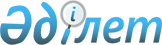 О внесении изменений и дополнений в решение областного маслихата N 8/2 от 25 декабря 2000 года "Об областном бюджете на 2001 год"
					
			Утративший силу
			
			
		
					Решение Северо-Казахстанского областного маслихата от 28 июня 2001 года N 12/1 зарегистрировано управлением юстиции Северо- Казахстанской области 6 августа 2001 года за N 408. Утратило силу - решением маслихата Северо-Казахстанской области от 23 июля 2010 года N 27/10

      Сноска. Утратило силу - решением маслихата Северо-Казахстанской области от 23.07.2010 г. N 27/10

      В соответствии с Законами Республики Казахстан от 1 апреля 1999 года "О бюджетной системе", от 23 января 2001 года "О местном государственном управлении в Республике Казахстан" внести в решение областного маслихата N 8/2 от 25 декабря 2000 года "Об областном бюджете на 2001 год" с учетом его уточнения решениями областного маслихата  

  N 9/1 от 19 марта 2001 года "Об уточнении областного бюджета на 2001 год" N 10/1 от 19 апреля 2001 года "О внесении изменений и дополнений в решение областного маслихата N 8/2 от 25 декабря 2000 года "Об областном бюджете на 2001 год" и N 11/3 от 28 апреля 2001 года "О внесении изменений и дополнений в решение областного маслихата N 8/2 от 25 декабря 2000 года "Об областном бюджете на 2001 год" следующие изменения и дополнения:      1. В пункте 1:            Цифру "8416165" заменить цифрой "8497165";            цифру "3764520" заменить цифрой "3765520";            цифру "8416165" заменить цифрой "8890948";            цифру "7428165" заменить цифрой "7861948";      2. В пункте 8:            цифру "195288" заменить цифрой "200288";            цифру "256378" заменить цифрой "259378";            цифру "173954" заменить цифрой "175954";            цифру "308506" заменить цифрой "309506";            цифру "608279" заменить цифрой "611279".      3. В пункте 10 после слов "68000 тыс.тенге" дополнить словами следующего содержания "на кредитование для поддержки и развития отраслей экономики 41000 тыс.тенге".      4. Приложение 1 к указанному решению изложить в новый редакции (прилагается).      5. Настоящее решение вступает в силу со дня подписания.        Председатель внеочередной XII                        Секретарь  

     сессии областного маслихата                    областного маслихата 

                                                                  Приложение 1 

                                                к решению облмаслихата 

                                              N 8/2 от 25 декабря 2000г. 



                Северо-Казахстанский областной бюджет на 2001 год  



                                 I. Доходы  

  ___________________________________________________________________________ Категория                                                         Сумма  -------------------------                                        тыс.тенге     Класс                                           ---------------------           Наименование           Подкласс          ----------------                Специфика --------------------------------------------------------------------------- 1    2    3      4                     5                            6 ---------------------------------------------------------------------------                         Поступления                                8497165 ---------------------------------------------------------------------------                         Доходы                                     3765520 --------------------------------------------------------------------------- 1                      Налоговые поступления                      3660557 ---------------------------------------------------------------------------         1                 Подоходный налог на доходы и прирост                          капитала                                    488867            2            Подоходный налог с физических лиц           488867                    1     Подоходный налог с физических лиц,                          удерживаемый у источника выплаты            488867       3                 Социальный налог                           2975987             1            Социальный налог                           2975987        5                 Внутренние налоги на товары, работы и                          услуги              2            Акцизы                                      195703                   2     Водка                                       169696                   3     Ликеро-водочные изделия                      23333                   4     Вина                                          1500                  23     Игорный бизнес                                1174 ---------------------------------------------------------------------------         2                      Неналоговые поступления                     104963 ---------------------------------------------------------------------------      1                  Доходы от предпринимательской деятельности                         и собственности                               3649            2            Неналоговые поступления от юридических лиц                          и финансовых учреждений                       3649                  18     Поступления от продажи имущества,                          принадлежащего государственным учреждениям,                         финансируемым из местного бюджета             2649                  22     Вознаграждения (интересы), полученные за                         предоставление кредитов из местного бюджета                          юридическим и физическим лицам                1000     2                   Административные сборы и платежи, доходы                          от некоммерческих и сопутствующих продаж     47250            1            Административные сборы                       47250                  12     Платежи за загрязнение окружающей среды      47250            3            Прочие платежи и доходы от некоммерческих                         и сопутствующих продаж                        2120                   1     Поступления от аренды имущества                         государственной собственности                 2120     3                   Поступления по штрафам и санкциям             1500            1            Поступления по штрафам и санкциям             1500                  10     Штрафы за нарушение природоохранного                          законодательства                              1500     5                   Прочие неналоговые поступления               50444            1            Прочие неналоговые поступления                  10     Прочие неналоговые поступления               50444 --------------------------------------------------------------------------- 4                      Получаемые официальные трансферты (гранты) 3731645 ---------------------------------------------------------------------------     2                   Трансферты из вышестоящих органов                          государственного управления                3731645            1            Трансферты из республиканского бюджета     3731645                   1     Текущие                                    3731645 --------------------------------------------------------------------------- 5                      Погашение кредитов, выданных из бюджета    1000000 ---------------------------------------------------------------------------     1                   Погашение кредитов, выданных из бюджета    1000000            5            Погашение прочих кредитов, выданных из                         бюджета                                    1000000                  10     Погашение прочих кредитов, выданных из                         местного бюджета                           1000000           ___________________________________________________________________________                                              II.Расходы ___________________________________________________________________________ Функциональная группа                                             Сумма  -------------------------     Подфункция                    Наименование                   тыс.тенге     ---------------------          Учреждение          ----------------                Программа --------------------------------------------------------------------------- 1    2    3      4                   А                              В ---------------------------------------------------------------------------                               II. Расходы и кредитование           8890948 ---------------------------------------------------------------------------                                      Расходы                       7861948 --------------------------------------------------------------------------- 1                      Государственные услуги общего характера     225169 ---------------------------------------------------------------------------        1                  Представительные, исполнительные и другие                         органы, выполняющие общие функции                          государственного управления                 121899           103           Аппарат местных представительных органов      5549                   2     Административные расходы на местном уровне    4609                  30     Депутатская деятельность                       940           105           Аппарат акимов                              116350                   2     Административные расходы на местном уровне  116350      2                  Финансовая деятельность                     103270           259           Управление коммунальной собственностью       38750                   2     Административные расходы на местном уровне    9750                  30     Организация приватизации комм.собственности   4000                  31     Приобретение имущества в коммунальную                         собственность                                25000           260           Исполнительный орган финансов,                         финансируемый из местного бюджета            64520                   2     Административные расходы на местном уровне   62160                  30     Развитие системы безналичных и клиринговых                         расчетов                                      2360 --------------------------------------------------------------------------- 2                      Оборона                                     248072 ---------------------------------------------------------------------------        1                  Военные нужды                                17888           105           Аппарат акимов                               17888                  63     Обеспечение выполнения всеобщей воинской                          обязанности                                  17888      2                  Организация работы по чрезвычайным                          ситуациям                                   230184           105           Аппарат акимов                              230184                  31     Создание и содержание пунктов управления,                          спецскладов и мат.тех.обеспечение                          мероприятий Гражданской обороны              21147                  32     Ликвидация чрезвычайных ситуаций на                          местном уровне                              209037 --------------------------------------------------------------------------- 3                      Общественный порядок и безопасность         403287 ---------------------------------------------------------------------------      1                  Правоохранительная деятельность             166023           251           Исполнительный орган внутренних дел,                         финансируемый из местного бюджета           402837                   2     Административные расходы на местном уровне  381041                  30     Охрана общественного порядка и обеспечение                          общественной безопасности на местном уровне  18392                  34     Поощрение граждан,участвующих в охране                          общественного порядка                         3404      5                  Деятельность по обеспечению безопасности                          личности, общества и государства               450           251           Исполнительный орган внутренних дел,                         финансируемый из местного бюджета              450                  33     Мероприятия по предупреждению и пресечению                          проявлений терроризма и экстремизма            450 --------------------------------------------------------------------------- 4                      Образование                                 371606 ---------------------------------------------------------------------------      2                  Начальное общее, основное общее, среднее                         общее образование                           303085           263           Исполнительный орган образования,культуры,                         спорта и туризма, финансируемый                          из местного бюджета                         303085                  20     Общеобразовательное обучение на местном                         уровне                                      264832                  32     Информатизация системы среднего                          образования на местном уровне                 3270                  37     Приобретение и доставка учебников для                          обновления библиотечных фондов                          государственных учреждений среднего                         образования                                    580                  61     Реализация программ дополнительного                          образования для детей и юношества на                          местном уровне                               33695 4   2    263    62     Проведение школьных олимпиад на местном                         уровне                                         708      3                  Начальное профессиональное образование       50286           263           Исполнительный орган образования,культуры,                         спорта и туризма, финансируемый                          из местного бюджета                          50286                  31     Профессионально-техническое образование на                         местном уровне                               50286      5                  Дополнительное профессиональное образование  18235           105           Аппарат акимов                                1055                  11     Повышение квалификации и переподготовка                          кадров на местном уровне                      1055           251           Исполнительный орган внутренних дел,                         финансируемый из местного бюджета             9298                  11     Переподготовка кадров                         9298           263           Исполнительный орган образования,культуры,                         спорта и туризма, финансируемый                          из местного бюджета                           7882                  11     Переподготовка кадров                         7882 --------------------------------------------------------------------------- 5                      Здравоохранение                             841572 ---------------------------------------------------------------------------      1                  Больницы широкого профиля                   134156           254           Исполнительный орган здравоохранения,                          финансируемый из местного бюджета           134156                  36     Оказание стационарной медицинской помощи                         населению на местном уровне                 134156      2                  Охрана здоровья населения                   279517           254           Исполнительный орган здравоохранения,                          финансируемый из местного бюджета           279517                  31     Больницы широкого профиля на местном                         уровне                                       12351                  33     Борьба с эпидемиями на местном уровне         3322                  34     Производство крови (заменителей) на                          местном уровне                               34758                  39     Профилактика и борьба с опасными                          инфекциями на местном уровне                 46034                  45     Охрана материнства и детства                183052      3                  Специализированная медицинская помощь       315158           254           Исполнительный орган здравоохранения,                          финансируемый из местного бюджета           315158                  30     Оказание стационарной медицинской помощи                          больным, страдающим психическими                          расстройствами                               75838                  32     Оказание стационарной медицинской помощи                          больным туберкулезом                        117825                  47     Оказание стационарной медицинской помощи                         больным онкологическими заболеваниями        37169           254    48     Оказание стационарной медицинской помощи                          больным алкоголизмом, наркоманией                          и токсикоманией                              50982                  49     Оказание стационарной медицинской помощи                          больным кожно-венерологическими                          заболеваниями                                33344      4                  Поликлиники                                  12154           254           Исполнительный орган здравоохранения,                          финансируемый из местного бюджета            12154                  54     Оказание первичной медико-санитарной                          помощи и специализированной                           амбулаторно-поликлинической помощи           12154      5                  Другие виды медицинской помощи               29356           251           Исполнительный орган внутренних дел,                         финансируемый из местного бюджета            22072                  31     Оказание  медицинской помощи военнослужащим,                          сотрудникам правоохранительных органов,                         членам их семей больным онкологическими                         заболеваниями                                22072           254           Исполнительный орган здравоохранения,                             финансируемый из местного бюджета             7284                  43     Оказание медицинской помощи населению                          в чрезвычайных ситуациях                      7284      9                  Прочие услуги в области здравоохранения      71231 5   9    254           Исполнительный орган здравоохранения,                         финансируемый из местного бюджета            71231                    2     Административные расходы на местном уровне   12090                  44     Централизованный закуп лекарственных                          средств и медицинского оборудования          56481                  51     Организация и сбора и анализа медико-                         статистической информации                     2660 --------------------------------------------------------------------------- 6                      Социальное обеспечение и социальная помощь  776959 ---------------------------------------------------------------------------      1                  Социальное обеспечение                      741259           258           Исполнительный орган труда и социальной                         защиты населения                            713146                  31     Специальные государственные пособия         505041                  32     Социальное обеспечение, оказываемое через                          учреждения интернатского типа на                          местном уровне                              208105           263           Исполнительный орган образования,культуры,                         спорта и туризма, финансируемый                          из местного бюджета                          28113                  33     Социальное обеспечение детей                 28113      2                  Социальная помощь                             6540           258           Исполнительный орган труда и социальной                          защиты населения                              6540                  30     Программа занятости (общественные работы,                         профессиональная подготовка и                          переподготовка безработных)                   3000                  34     Обучение инвалидов по программе реабилитации   203                  57     Социальная поддержка инвалидов на местном                          уровне                                        3337      9                  Прочие услуги в области социальной помощи    29160           258           Исполнительный орган труда и социальной                          защиты населения                             29160                   2     Административные расходы на местном уровне   16400                  33     Медико-социальная экспертиза на местном                         уровне                                        8130                  35     Оплата услуг по зачислению, выплате и                          доставке пособий                              3030                  70     Укрепление материально-технической базы и                          информатизация исполнительных органов,                           финансируемых из местного бюджета             1600 --------------------------------------------------------------------------- 7                      Жилищно-коммунальное хозяйство              148649 --------------------------------------------------------------------------- 1                      Жилищное хозяйство                           68649           105           Аппарат акимов                               18649                  73     Обеспечение жильем отдельных категорий                         граждан                                      18649           274           Исполнительный орган жилищно-коммунального                         и дорожного хозяйства, финансируемый из                         местного бюджета                             50000                  43     Обеспечение жильем особо нуждающихся лиц                          населения                                    50000         3                  Водоснабжение                                80000 7   3    274           Исполнительный орган жилищно-коммунального                         и дорожного хозяйства, финансируемый из                         местного бюджета                             80000                  40     Организация работ по снабжению питьевой                          водой                                        80000 ---------------------------------------------------------------------------    8                      Культура, спорт и информационное                          пространство                                137964 ---------------------------------------------------------------------------      1                  Деятельность в области культуры              45054           263           Исполнительный орган образования,культуры,                         спорта и туризма, финансируемый                          из местного бюджета                          45054                  41     Обеспечение культурного досуга населения                         на местном уровне                            31653                  43     Проведение зрелищных мероприятий на                          местном уровне                               10401                  44     Хранение историко-культурных ценностей                          на местном уровне                             3000      2                  Спорт и туризм                               64379 8   2    263           Исполнительный орган образования,культуры,                         спорта и туризма, финансируемый                          из местного бюджета                          64379                  39     Проведение спортивных мероприятий на                          местном уровне                               64229                  57     Мероприятия по туристической деятельности                          на местном уровне                              150      3                  Информационное пространство                  28531           105           Аппарат акимов                               19163                  46     Проведение государственной информационной                          политики через газеты и журналы                          на местном уровне                            13658                  47     Проведение государственной информационной                          политики через телерадиовещание                          на местном уровне                             5505           261           Отдел архивного фонда                         7998                  30     Обеспечение сохранности архивного фонда,                          печатных изданий и их специальное                          использование на местном уровне               7998           263           Исполнительный орган образования,культуры,                         спорта и туризма, финансируемый                          из местного бюджета                           1370                  50     Реализация государственной программы                          функционирования и развития языков на                          местном уровне                                1370 --------------------------------------------------------------------------- 10                     Сельское, водное, лесное, рыбное хозяйство                          и охрана окружающей среды                   119150 ---------------------------------------------------------------------------      1                  Сельское хозяйство                           50000           257           Исполнительный орган сельского хозяйства,                         финансируемый из местного бюджета            50000                  32     Выполнения работ  по борьбе с вредителями                         и болезнями растений                         50000      5                  Охрана  окружающей среды                     48750           105           Аппарат акимов                               48750                  34     Организация охраны окружающей среды на                         местном уровне                               48750      9                  Прочие услуги в области сельского, водного,                         лесного, рыбного хозяйства и                          охраны окружающей среды                      20400           257           Исполнительный орган сельского хозяйства,                         финансируемый из местного бюджета            20400                   2     Административные расходы на местном уровне   16800                  70     Укрепление мат.тех. базы и информатизация                         исполнительных органов, финансируемых из                          местного бюджета                              3600 ---------------------------------------------------------------------------        12                     Транспорт и связь                           382089 ---------------------------------------------------------------------------      1                  Автомобильный транспорт                     382089            274           Исполнительный орган жилищно-коммунального                         и дорожного хозяйства, финансируемый из                         местного бюджета                            382089                  50     Эксплуатация дорожной системы на местном                          уровне                                      382089 13                     Прочие                                      243797      3                  Поддержка предпринимательской деятельности                         и защита конкуренции                          5515           272           Исполнительный орган экономики, поддержки                         малого и среднего бизнеса, финансируемый                          из местного бюджета                           5515                  31     Организация поддержки малого                          предпринимательства на местном уровне         5515      9                  Прочие                                      232782           105           Аппарат акимов                              186952                  30     Строительство и капитальный ремонт                          объектов коммунальной собственности          50000                  42     Участие в уставном капитале Банка                          развития Казахстана                          30000                  52     Резерв местных исполнительных органов        56452                  61     Представительские расходы                      500 13  9    105    71     Участие регионов в мероприятиях                          республиканского значения                    50000           263           Исполнительный орган образования,культуры,                         спорта и туризма, финансируемый                          из местного бюджета                          24210                   2     Административные расходы на местном уровне   24210           272           Исполнительный орган экономики, поддержки                         малого и среднего бизнеса, финансируемый                         из местного бюджета                          14990                   2     Административные расходы на местном уровне   14990           273           Исполнительный орган инфраструктуры и                          строительства, финансируемый из местного                          бюджета                                       6630                   2     Административные расходы на местном уровне    6630           274           Исполнительный орган жилищно-коммунального                          и дорожного хозяйства, финансируемый из                         местного бюджета                              5500                   2     Административные расходы на местном уровне    2910                  70     Укрепление мат.тех. базы и информатизация                          исполнительных органов, финансируемых из                         местного бюджета                              2590 --------------------------------------------------------------------------- 14                     Обслуживание долга                           50444    ---------------------------------------------------------------------------           105           Аппарат акимов                               50444                  53     Обслуживание долга местных исполнительных                          органов                                      50444 --------------------------------------------------------------------------- 15                     Официальные трансферты                     3913190 ---------------------------------------------------------------------------           105           Аппарат акимов                             3913190                  54     Трансферты из областного бюджета           3913190 ---------------------------------------------------------------------------                         Кредитование                               1029000 ---------------------------------------------------------------------------           257           Исполнительный орган сельского хозяйства,                          финансируемый из местного бюджета           920000                  83     Кредитование сельхозтоваропроизводителей                         на проведение весенне-полевых и уборочных                          работ в 2001 году                           920000           272           Аппарат акимов                              109000                  80     Кредитование для развития малого                         предпринимательства на местном уровне        68000                  81     Кредитование для поддержки и развития                          отраслей экономики                           41000 ---------------------------------------------------------------------------                                   III. Дефицит (профит) бюджета ---------------------------------------------------------------------------                              IV. Финансирование дефицита                           (использования  профицита) бюджета ---------------------------------------------------------------------------                                    Поступление                      920000 --------------------------------------------------------------------------- 6   0      0     0     Общее финансирование                        920000 6   1      6     0     Прочее внутреннее финансирование            920000 6   1      6     1     Кредиты из республиканского бюджета         920000 ---------------------------------------------------------------------------                                    Погашение                       -920000 --------------------------------------------------------------------------- 16  0      0     0     Финансирование                             -920000 16  1    105    55     Погашение долга местного исполнительного                         органа области                             -920000 ---------------------------------------------------------------------------                 (Специалист: Искакова Д.К.) 
					© 2012. РГП на ПХВ «Институт законодательства и правовой информации Республики Казахстан» Министерства юстиции Республики Казахстан
				